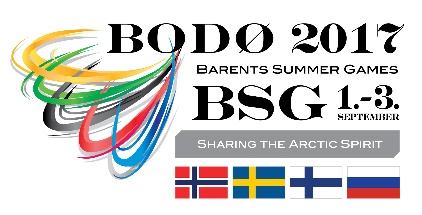 
GUEST LIST – BARENTS SUMMER GAMES 2017Guest that will participate as volunteersTITLENAMEE-MAILCOMMENTSBSCR - President of Sport CommitteeSvetlana Naumova naumova@gov-murman.ruBSCR - Secretary of Skiing FederationYuri Garmash ccsrus@yandex.ruBSCR – Vicepresident of Skiing FederationVladimir Loginov ccsrus@yandex.ruBSCR - Director of Alpin Skiing FederationValery Tsyganov tsygankova@gov-murman.ruBSCR - Director of Centre of Sport trainingVladimir Lebedev tsygankova@gov-murman.ruBSCR - Director  Sport trainingVera Mohova tsygankova@gov-murman.ruBSCR - Government of Murmansk regionAlexey Tyukavin priemnaya-tyukavina@gov-murman.ruBSCR - Deputy of Murmansk oblast dumaLarisa Kruglova kruglova.lar@yandex.ruBSCR - Sport Committee of Murmansk regionIrina Tsygankova tsygankova@gov-murman.ruBSCR - Sport Committee of Murmansk regionEkaterina Lebedevakatyalebedeva@yandex.ruBSCR – (friend of Ekaterina)Gwendal Coquetkatyalebedeva@yandex.ruNot hotel, no foodLeningrad Sport CommitteeGennady Kolgotinvlasova2008@yandex.ruLeningrad Sport CommitteeOlga Vlasovavlasova2008@yandex.ruGeneralkonsulatet i KirkenesMikhail Kharitonovgenkons@online.noBSCF - ChairmanOsmo Happonenosmohapponen2@gmail.comBSCF - VisechairmanMauri Blomstermauri.blomster@tul.fiBSCF - SecretaryPekka Räsänenpekka@prasanen.fiBSCF - MemberTuomas Karjalainentuomas.karjalainen@kainuunliikunta.fiBSCF - MemberMauno Huttunenmanne.hut@gmail.comBSCF - MemberAila Tartia-Jalonenaila.tartiajalonen@gmail.comBSCF - MemberTauno Puurunentane.puurunen@gmail.comBSCS – Leader of leisure, Luleå MunicipalityHelén Wiklund Wårell helen.wiklund-warell@fritid.lulea.seBSCS – General secretary RiksidrottsforbundetStefan Berghstefan.bergh@rf.seBSCS – Leader Norrbottens Idrottsförbund och Sisu Idrottsutbildarna    Leif Nordström nordstrom.hem@telia.comBSCS – Organizing committee BWG 2018Helene Johanssonhelene.johansson@sisuidrottsutbildarna.seBSCS - Organizing committee BWG 2018Elisabeth Johanssonelisabeth.johansson@sisuidrottsutbildarna.seBSCS – Organizing committee BWG 2018Anne Meriläinen BSCS – Consultant Norbottens IdrottsförbundMichael Fleuron Michael.Fleuron@norrbotten.rf.seBSCS – Administrativ leader Norbottens IdrottsförbundKatarina Halvardsson Katarina.halvardsson@norrbotten.rf.seBSCS – Project manager BWG 2018Thomas Lindell thomas.lindell@telia.comPresident in Norwegian Federation of SportTom Tvedttom.tvedt@rogfo.noMember of board Norwegian Federation of Sport/Member of BSCNAnne Berit Figenschauanneberit.figenschau@skatteetaten.noLørd. – Sønd.BSC/BSCN – LeaderMay Bente EriksenMBE1982@hotmail.comBSCN – Member Knut Bjørklundknut@besiktas.noBSCN - MemberReinert Aarsethreinerta@sbnett.no BSCN - MemberJohnni Håndstadjohnni9@online.noBSCN - ObserverTrond Østgårdtrond.ostgaaard@idrettsforbundet.noBSCN - ObserverSylvi Ofstadsylvi.ofstad@idrettsforbundet.noBSCN - ObserverKristin Setsåkristin.setsaa@idrettsforbundet.noNorwegian Federation of Sport- international departmentMagnus Sverdrupmagnus.sverdrup@idrettsforbundet.noNorwegian Federation of Sport- international departmentJulie Ravlojulie.ravlo@idrettsforbundet.noThe Norwegian Barents SecretariatLars Georg Fordallars@barents.noThe Norwegian Barents SecretariatKim Stenersenkim@barents.noChair of the Nordland County CouncilSonja Alice Steensas@nfk.noPresident of the Nordland County CounsilTomas NorvollExecutive of Culture, Environment and Public health, Nordland CountyIngelin Noresjøingnor1@nfk.no Advisor public health Nordland CountyKristin Hunstadkrihun@nfk.noChief of staff Nordland ContyStig Olsenstigol@nfk.noAlso GolfMayor Bodø kommuneIda Pinnerødida.maria.pinnerod@bodo.kommune.noDeputy mayor Bodø kommuneSynne Bjørbæksynne.bjorbaek@bodo.kommune.noChief of culture Bodø kommuneArne Vinjearne.vinje@bodo.kommune.noCouncilman Bodø KommuneRolf Kåre Jensenrolf.kare.jensen@bodo.kommune.noExecutive of Culture, Environment and transport, Finnmark CountyGeir Ove Bakkengeir.ove.bakken@ffk.noNordland IK – member of the boardKjell Rambølkjell.rambol@hotmail.noNordland IK – former chairmanEinar Botnmarkeito@vkbb.noNordland IK – former international coordinatorHans P. Ludvigsenhpludvig@online.noOnly FridayNorwegian Boxing Federation - PresidentOdd Haktor Slåke haktor.slake@drobakrorleggerservice.noNorwegian Multidiciplinary Federation – VicepresidentRoger Aandalenroger.aandalen@gmail.comNorwegian Bowling Federation - VicepresidentHalgeir Ludvigsenhalgeir.ludvigsen@gmail.comNorwegian Bowling Federation – 
Secretary GeneralKnut Brinchmann Knut.Brinchmann@nif.idrett.noNorwegian Cycling Federation – VicepresidentMarianne Baltomabahen03@yahoo.noNorwegian Gymnastics Federation - PresidentKristin Gilbert kristin.gilbert.ngtf@gmail.comNorwegian Judo Federation – VicepresidentGullik Gundersengullik.gundersen@judo.noNorwegian Judo Federation – Secretary GeneralGeir Åstorp Reehorstgeir.reehorst@judo.noNorwegian Shooting Federation – President Håvard Larsenhaavard@cervo.noNorwegian Track & Field Federation - VicepresientAnne Farsethanne.farseth@hotmail.noNorwegian Golf Federation – Secretary GeneralTor Anders Hanssentoranders.hanssen@golfforbundet.noLørd. – Sønd.Norwegian Powerlifting Federation - PresidentMorten Novumnovum@online.noTITLENAMEE-MAILCOMMENTSBoardmember - Norwegian Archery FederEndre Vik Larsenendre0806@icloud.comThe Norwegian Barents SecretariatMartin Lerberg Fossummartin@barents.noThe Norwegian Barents SecretariatAmanda Rørberg Åsmarkamanda@barents.noNordland IK – member of the boardAnita Tangen Eliassenanita.tangen.eliassen@alstahaug.kommune.noNordland IK – member of the boardMarit Gjellemarit.gjelle@lofotkraft.netBodø Idrettsråd - leaderTom Mørkvedtommoe@online.noBodø Idrettsråd – project managerAnette Nybøanette.nybo@idrettsforbundet.noBSC/BSCN – International coordinatorMona Lisa Skipnesmona.skipnes@idrettsforbundet.no